Энгельсский технологический институт (филиал) федерального государственного бюджетного образовательного учреждениявысшего образования«Саратовский государственный технический университет имени Гагарина Ю.А.»Кафедра «Оборудование и технологии обработки материалов»АННОТАЦИЯ К РАБОЧЕЙ ПРОГРАММЕпо дисциплинеБ.1.2.5 «Инженерная и компьютерная графика»направление подготовки 09.03.04 «Программная инженерия» (ПИНЖ)Профиль: « Управление разработкой программных проектов»Формы обучения: очная; заочнаяОбъем дисциплины:в зачетных единицах: 6 з.е.  в академических часах: 216  ак.ч.Энгельс  2023Рабочая программа по дисциплине «Инженерная и компьютерная графика» направления подготовки 09.03.04 «Программная инженерия»  для профиля «Управление разработкой программных проектов» составлена в соответствии с требованиями Федерального государственного образовательного стандарта высшего образования 09.03.04 «Программная инженерия», утвержденным приказом Минобрнауки России № 920 от 19 сентября 2017г. С изменениями, внесенными приказом № 1044 от 17 августа 2020 года.Рабочая программа обсуждена и рекомендована к утверждению решением кафедры ОТМ« 03 » июня 2023 г., протокол № 12.и.о. зав. кафедрой ОТМ      /Д.А. Тихонов /       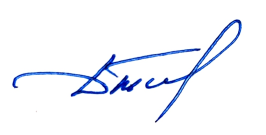 одобрена на заседании УМКН ЕМН «20» июня 2023 г., протокол № 30.Председатель УМКН/УМКС  /Е.В. Жилина /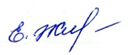 Цели и задачи дисциплиныЦелью освоения дисциплины «Инженерная и компьютерная графика» является развитие пространственного воображения, конструктивно-геометрического мышления, способностей к анализу и синтезу пространственных форм и отношений на основе графических моделей пространства, практически реализуемых в виде чертежей конкретных пространственных объектов. Задачами преподавания дисциплины, связанными с её содержанием, являются: — обеспечить понимание студентами сущности и социальной значимости будущей профессии, основных проблем дисциплин, которые определяют конкретнуюобласть профессиональной деятельности, их взаимосвязь в целостной системе знаний; — ознакомить студентов с основными способами построения изображенийпространственных форм на плоскости; — ознакомить студентов с основными способами решения инженерных задач графическими методами; — ознакомить студентов с основными приемами и методами работы с графическимиредакторами. Место дисциплины в структуре ООП ВО   Дисциплина «Инженерная и компьютерная графика» относится к вариативной части учебного плана Блока 1 «Дисциплины (модули)».3. Требования к результатам освоения дисциплиныИзучение дисциплины направлено на формирование следующих компетенций: УК-2. Способен определять круг задач в рамках поставленной цели и выбирать оптимальные способы их решения, исходя из действующих правовых норм, имеющихся ресурсов и ограничений. Перечень планируемых результатов обучения по дисциплине, соотнесенных с планируемыми результатами освоения образовательной программы.Код и наименование компетенции(результат освоения)Код и наименование индикатора достижения компетенции (составляющей компетенции)УК-2 Способен определять круг задач в рамках поставленной цели и выбирать оптимальные способы их решения, исходя из действующих правовых норм, имеющихся ресурсов и ограниченийИД-6 УК-2  Имеет навыки применения современных информационных технологий и программных средств, в том числе отечественного производства, при разработке конструкторской документации в соответствии с требованиями ЕСКДКод и наименование индикатора достижения компетенцииНаименование показателя оценивания(результата обучения по дисциплине)ИД-6 УК-2  Имеет навыки применения современных информационных технологий и программных средств, в том числе отечественного производства, при разработке конструкторской документации в соответствии с требованиями ЕСКДЗнать: - виды конструкторских документов; - правила оформления чертежей по ЕСКД;- способы соединения деталей, правила изображения и обозначения резьбы; -  средства компьютерной графики и методику компьютерного выполнения проектно-конструкторской документации с применением графического редактора.Уметь: -  использовать системы автоматизированного проектирования и черчения для создания проектно-конструкторской документации. - выполнять чертежи  в соответствии со стандартными правилами их оформления и читать их;  - строить изображения и соединения деталей;- пользоваться справочной литературой; Владеть:- навыками грамотного и профессионального применения средств   компьютерной графики;- развитым пространственным мышлением;-  основами 2D и 3D моделирования; -  методами осуществления технического контроля, разработки технической документации в условиях действующих стандартов.